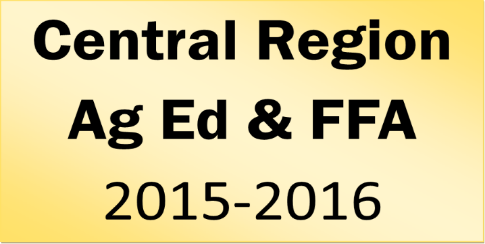 June 2016Sun.Mon.Tue.Wed.Thu.Fri.Sat.1234Point Award Trip567891011Officer Retreat? 12131415161718AGFEST19202122232425CATA Summer ConferenceFather’s DayAGFESTCATA Summer ConferenceCATA Summer ConferenceCATA Summer ConferenceCATA Summer ConferenceCATA AgriSkills SessionMikayla B-DayCATA AgriSkills Session2627282930